Learning Project Week 2:  Spring has sprung!Learning Project Week 2:  Spring has sprung!Learning Project Week 2:  Spring has sprung!Class: Churchill Y3/4Please complete at least 3 of the tasks below during the week:We love to see what you are doing on our private Facebook Page or Twitter Feed: www.facebook.com/groups/heatherprimaryschoolcolaville    @HeatherPrimaryClass: Churchill Y3/4Please complete at least 3 of the tasks below during the week:We love to see what you are doing on our private Facebook Page or Twitter Feed: www.facebook.com/groups/heatherprimaryschoolcolaville    @HeatherPrimaryClass: Churchill Y3/4Please complete at least 3 of the tasks below during the week:We love to see what you are doing on our private Facebook Page or Twitter Feed: www.facebook.com/groups/heatherprimaryschoolcolaville    @HeatherPrimaryMaths Tasks English Tasks English Tasks DailyParticipate in daily Maths lesson from government home learning website: https://www.thenational.academy/ MyMaths – try to complete one task everydayWeeklyParticipate in Gareth Metcalfe’s Live Lesson once a weekChoose three 10 minute sessions (please use a range throughout the week) on either:Times Tables Rock Stars (Y4 please use Sound Check)  There is a teacher/ student battle this week!NumbotsHit the Button (don’t forget doubles, halves and number bonds too)Practise telling the time – you could even design a weekly learning timetableTry to play a Maths-related game with your family for example:UnoMonopoly (be the banker)Lots of free Maths games on http://www.iseemaths.com/ If there is an area of Maths that you are struggling with try checking out https://mathantics.com/ – this website has lots of free Maths tutorials and you can select them by topic.DailyParticipate in daily Maths lesson from government home learning website: https://www.thenational.academy/ MyMaths – try to complete one task everydayWeeklyParticipate in Gareth Metcalfe’s Live Lesson once a weekChoose three 10 minute sessions (please use a range throughout the week) on either:Times Tables Rock Stars (Y4 please use Sound Check)  There is a teacher/ student battle this week!NumbotsHit the Button (don’t forget doubles, halves and number bonds too)Practise telling the time – you could even design a weekly learning timetableTry to play a Maths-related game with your family for example:UnoMonopoly (be the banker)Lots of free Maths games on http://www.iseemaths.com/ If there is an area of Maths that you are struggling with try checking out https://mathantics.com/ – this website has lots of free Maths tutorials and you can select them by topic.DailyParticipate in daily English lesson from the government learning website: https://www.the national.academy/ Read for 20 minutes every dayPractise the spellings from your English lesson (above) daily throughout the week.  These could be practised in the mud, sand, shaving foam etcWeeklyIf possible, try to be heard read aloud by an adult 3 times per week – this could be done as echo reading.  Try to use expression.Look up any new words from your reading book in a dictionary or use https://www.dictionary.com/ to look up the meaning.  Try to write 3 different sentences using this new word.Join read theory https://readtheory.org/   and try to do at least a 20 minute session per week. Watch Newsround and discuss what is happening in the wider worldPractise your spelling on Spelling ShedLearning Project – ongoing throughout the week.Choose from the selection below.Science    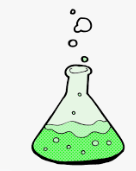 Participate in weekly Science lesson from the government learning website: https://www.the national.academy/ on Plants (Y3) Weather (Y1)Why do you think a lot of plants grow or start to bloom at this time of year? Take a nature walk.  What plants, animals and insects can you see at this time of the year?  You might want to visit the RSPB website for some of ideas of what you could look out for before your walk. https://www.rspb.org.uk/birds-and-wildlife/wildlife-guides/natures-calendar/?utm_source=notes_on_nature_bitesize_22April&utm_medium=email&utm_content=14&utm_campaign=covid-19 Geography                                                                                                                              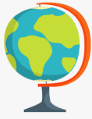 Does every country in the world experience 4 seasons?  Does every country experience Spring at the same time? Pick 4 other countries from around the world and investigate/ research the weather at this time of year– what is the same as/ different from the UK?Art     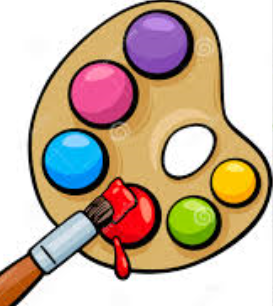 Participate in the Y5 Art Lesson – Texture Treasure Hunt.  When you create your artwork try to base it around a spring scene and collect your different textured objects from the garden or a nature walk.PE                                                                                                                 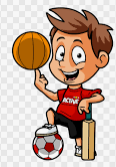 Create a dance routine called ‘Spring Awakening’ – you might want to incorporate movements that link with flowers beginning to bloom, animals awakening from hibernation, lambs springing across the grass etcMusic     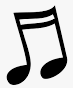 Listen to ‘Spring’ from Vivaldi’s Four Seasons concerto. How does the music make you feel?  What instruments can you hear?  Why do you think he entitled this piece of music ‘Spring’.  You may also want to listen to the other 3 seasons in the concerto to compare.